                                                                                                                     Утверждаю	Заведующий МКДОУ №11	«Колосок» Токарева А.Н.	______________Кружковая работа«Пластилиновое Чудо»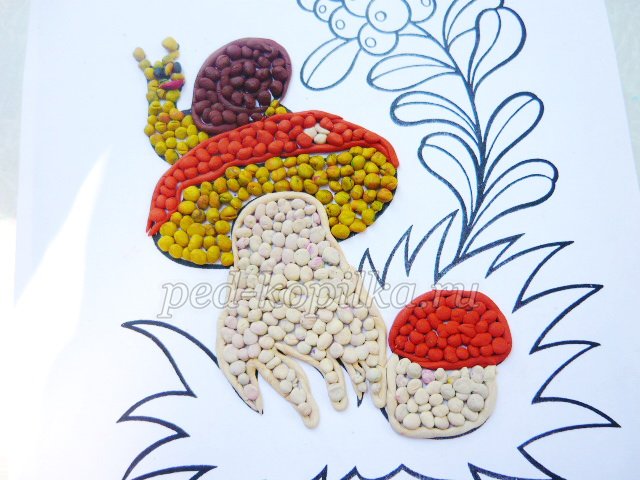                                                                                                              Воспитатель :	Дудка А. П.Введение    Пластилинография- это техника, принцип которой заключается в создании пластилином лепной картины на бумажной, картонной или иной основе, благодаря которой изображения получаются более или менее выпуклые, полуобъемные или плоскостные.    Одной из сущностных задач  образования  в развитии детей является раскрытие потенциала ребенка, его природных и специальных способностей на основе его интересов и потребностей. Специфические возможности содержания дополнительного образования детей состоит в том, что оно развивает у ребенка способность к восприятию целостной картины окружающего мира и отображению ее в своем творчестве, исследовательской, ориентационной деятельности; расширяет возможности проявления своего опыта в разных видах содержания, накопления необходимых навыков, предоставляет ему возможность выбора уровня сложности и темпа освоения способов деятельности, предоставляет возможность выбирать круг общения, отвечающий его интересам.      К показателям результативности деятельности педагога дополнительного образования относятся; успешное освоение детьми образовательной программы, формирование у ребенка нравственно-ценностных ориентаций, формирование положительного отношения к своей деятельности и оценки ее результата, достижения воспитанников в смотрах, выставках. К показателям результативности деятельности относятся и предъявление педагогом собственных профессиональных результатов (методические разработки, персональные выставки, творческие мастерские и пр.).     Пластилинография, в которой ребенок действует путем проб и примеривания, развивают у него мелкую моторику рук, внимание к свойствам пластилина, умение учитывать эти свойства в практических ситуациях. В дальнейшем это совершенствует зрительное восприятие и оказывает большое влияние на формирование целостного восприятия.    Поэтому передо мной стояла задача правильно подобрать, из разработанных методик, необходимый материал способствующий, с моей точки зрения, коррекции и устранении выявленных при диагностике недостатков развития мелкой моторики, знания цвета у детей. Необходимо было учесть, чтобы темы выполнения работы сочетались с возрастными, физиологическими, умственными, нравственными возможностями детей, правильно были организованы, несли положительную и эмоциональную значимость, индивидуальный подход.ПОЯСНИТЕЛЬНАЯ ЗАПИСКАОбразовательное и воспитательное значение лепки  огромно, особенно в плане умственного и эстетического развития ребенка. Лепка расширяет его кругозор, способствует формированию творческого отношения к окружающей жизни и нравственных представлений. Занятия лепкой воспитывают умение наблюдать, выделять главное, характерное, учат не только смотреть, но и видеть. Лепка вырабатывает усидчивость, развивает трудовые умения и навыки ребенка, мышцы пальцев и ловкость рук. Так, средствами искусства, обращаясь к чувствам ребенка, мы можем с раннего детства формировать его нравственное отношение к окружающему, закладывая тем самым моральные основы его будущей человеческой личности. Когда малыш лепит, развивается его мелкая моторика, совершенствуются мелкие движения пальчиков, что, в свою очередь, влияет на развитие речи и мышления, к тому же, лепка благотворно влияет на нервную систему в целом.Программа «Пластилинография» сегодня актуальна, так как она помогает детям разного возраста отражать свою неповторимую самобытность, помогает реализовать свой творческий потенциал и развить свои способности. Уже в самой сути маленького человека заложено стремление узнавать и создавать. Все начинается с детства. Результативность воспитательного процесса тем успешнее, чем раньше, целенаправленнее у детей развивается абстрактное, логическое мышление, внимание, наблюдательность, воображение. Вопросы гармонического развития и творческой самореализации находят свое решение в условиях кружка «Пластилиновое чудо». Открытие в себе неповторяемой индивидуальности поможет ребенку реализовать себя в творчестве и в общении. Помочь в этих устремлениях призвана данная программа.За основу своей деятельности взяла методику Давыдовой Г.Н. «Пластилинография для малышей» и «Детский дизайн».Настоящая	программа систематизировала знания по работе с пластилином, основываясь на общедидактических ПРИНЦИПАХ:наглядности;доступности;последовательности от простого к сложному;научности и достоверности.Особое внимание направлено НА:•	взаимосвязь художественного и эстетического восприятия с собственной творческой деятельностью детей.Цель данной программы:- развитие индивидуальных творческих способностей и интереса к искусству в целом в процессе занятий пластилинографией.- формирование и развитие	художественно-творческих способностей детей посредством изобразительной деятельности, создание необходимых условий для самоопределения и самореализации личности ребенка.ЗАДАЧИ:Обучающие:- Формировать устойчивый интерес к художественной лепке.- Обучать специальным технологиям работы с пластилином, закреплять приобретенные умения и навыки, показать широту их возможного применения.- Дать теоретические знания и формировать у обучающихся практические приемы и навыки работы с пластилином.Развивающие:- Способствовать развитию познавательной активности, развитию творческого мышления, воображения, фантазии.- Способствовать развитию пространственного представления и цветового восприятия.- Развивать художественный вкус, фантазию, изобретательность.- Развивать мелкую моторику пальцев рук.Воспитывающие:•	Содействовать воспитанию у обучающихся интереса к художественно-творческой деятельности, стремлению к овладению знаниями и навыками в работе с пластилином.Воспитывать трудолюбие, аккуратность.Воспитывать эстетический вкус, любовь к прекрасному.Воспитывать у детей интерес к изобразительной деятельности друг друга, доброжелательное отношение и взаимопомощь, формировать навыки сотрудничества.Программа рассчитана на 2 года обучения. Расписание кружка: один раз в неделю -  пятница.Главной особенностью программы является то, что в ней успешно совмещены 2 любимых детьми вида изобразительной деятельности: лепка и рисование, а также возможность оформлять готовые изделия различным природным и декоративным материалом, создавать из своих поделок как плоские, так и объемные композиции, воплощая в ручном труде всю свою детскую фантазию и воображение. Ведь практически все дети дошкольного и младшего школьного возраста любят рисовать и лепить, но часто стесняются своей неумелости.Особенностью программы  является еще и то, что даже не обладая очень высокими способностями изобразительной деятельности, получив умения и навыки по программе, каждый ребенок может своими руками создать эстетически красивую и полезную вещь, получить высокую оценку его труда взрослыми и ровесниками, что повышает его самооценку. Ребенок растет уверенным, спокойным, а значит счастливым, а это одна из важнейших задач каждого педагога.Структура занятия:беседа; самомассаж рук, пальчиковая гимнастика; дидактические игры; изготовление картины; релаксация; анализ работы. МЕТОДЫ ОРГАНИЗАЦИИ УЧЕБНО-ПОЗНАВАТЕЛЬНОЙ ДЕЯТЕЛЬНОСТИ•Словесные (беседа, рассказ, инструктаж);наглядные (демонстрация, показ образцов, схем, иллюстраций);практические (конкретные трудовые задания и упражнения);•репродуктивные (получение детьми знаний и способов деятельности по аналогии (образцу);•проблемно-поисковые (самостоятельный творческий подход к делу);методы работы под руководством педагога;ФОРМЫ	ОРГАНИЗАЦИИУЧЕБНОГО  ПРОЦЕССА  И  ВНЕУЧЕБНОЙ ДЕЯТЕЛЬНОСТИТематические занятия;дидактические игры;творческие занятия;игровые занятия;выставки детских работ;воспитательные мероприятия, праздники, тематические беседы;экскурсии в природу (цель наблюдение за сезонными изменениями, сбор природного материала);МЕТОДЫ СТИМУЛИРОВАНИЯ И МОТИВАЦИИ УЧЕБНО-ПОЗНАВАТЕЛЬНОЙ ДЕЯТЕЛЬНОСТИпоощрение и создание ситуации успеха на занятиях;познавательные игры;игры-соревнования;конкурсы;•выставки творческих работ.ФОРМЫ   КОНТРОЛЯустный опрос;практические задания;•самостоятельные творческие работы;самоконтроль.В ходе занятий используется различный методический и дидактический материал (загадки, сказки, детские песенки, разнообразный иллюстративный материал, наглядные пособия  и др.). Сами занятия часто проводятся в игровой форме. Благодаря этому дети проявляют больше фантазии, воображения, чем в простых жизненных ситуациях, а задачей педагога становится необходимость помочь детям в реализации их замыслов.УСЛОВИЯРЕАЛИЗАЦИИПРОГРАММЫ•Заинтересованность детей содержанием программы и ее конечным результатами.•Организация процесса обучения в интересной доступной форме.Наглядность обучения.Наличие инструментов и материалов для работы.Наличие помещения, соответствующего санитарно-гигиеническим нормам и требованиям.• Мебель по росту детей.ПРОГНОЗИРУЕМЫЕ РЕЗУЛЬТАТЫПо окончании учебного курса воспитанники объединения: Овладеют теоретическими знаниями и навыками по курсу обучения.Будут свободно пользоваться инструментами и материалами необходимыми для работы с пластилином.Будут владеть различными техническими приемами и способами лепки. Научатся самостоятельно изготавливать из пластилина  игрушки и картины.Научатся украшать изделия из пластилина различными природными и декоративными материалами. Разовьют познавательные, творческие и художественные способности, творческую активность, самостоятельность.7. Выработают усидчивость, терпение, трудолюбие, научатся ценить ручной труд.8. Получат навыки совместной работы.Примерная анкета для родителей:Фамилия, имя ребенка.Ваш ребенок любит лепить, рисовать, вырезать из бумаги? У вашего ребенка есть дома в свободном пользовании кисти, краски, пластилин, ножницы? Вы занимаетесь ручным трудом вместе с ребенком или он предпочитает работать один? Чем Вы увлекаетесь: вышиванием, вязанием, швейным делом? Что-то другое. Хотели бы Вы помочь своему ребенку овладеть умением делать картины из пластилина? План работы кружка «Пластилиное чудо(2-й год обучения)Список литературы:Богуславская З. М. Смирнова Е. О. Развивающие игры для детей младшего возраста. - М.: Просвещение, 1991. Бондаренко А. К. Словесные игры в детском саду. – М.: Просвещение, 1997. Давыдова Г. Н. Пластилинография. Детский дизайн. – М.: Издательство «Скрипторий 2003», 2007. Комарова Т. С. Занятия по изобразительной деятельности в детском саду. – М.: Просвещение, 1991. Новиковская О. А. Ум на кончиках пальцев. –М.: Аст; СПб: Сова, 2006. Ткаченко Т. Б., Стародуб К. И. Лепим из пластилина. – Ростов-на –Дону: Издательсво «Феникс», 2003. Узорова О. В., Нефедова Е. А. Игры с пальчиками. –М.: ООО издательство Астрель: издательство Аст, 2004. Фролова Г. А. Физкультминутка. Дмитров: Издат. Дом «Карапуз», 1998. МесяцНеделяТемаЗадачиОктябрь1,2«Яблоки поспели»Развивать у детей интерес к изобразительной, художественной деятельности.Подводить детей к созданию выразительного образа посредством объема и цвета.Учить анализировать свойства используемых в работе материалов и применять их в своей работе.Закрепить умение аккуратного использования пластилина в своей работе.Октябрь3,4«Чудо-плоды»Сформировать у детей обобщенное представление об овощах: растут на грядках, полезны людям, уточнить способы их переработки.Развивать умение видеть связь между реальной формой и формой изображаемых овощей, передавая их природные особенности, цвет.Создавать лепную картину с выпуклым изображением, когда изображаемые объекты выступают над поверхностью основы.Развивать мелкую моторику рук.Ноябрь1,2«Консервированные фрукты»Обобщать представления детей о фруктах, об их характерных особенностях.Развивать композиционные умения. Равномерно располагать предметы по всему силуэту.Учить достижению выразительности через более точную передачу формы, цвета, величины предметов и изображения мелких деталей фруктов.Развивать мелкую моторику рук при выполнении разных приемов работы с пластилином: раскатывания, сплющивания.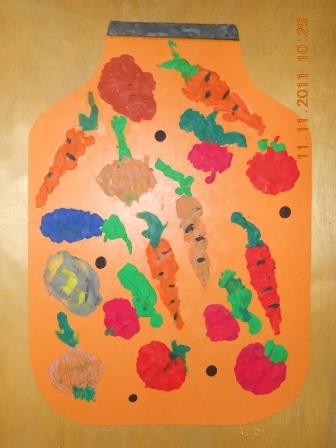 Ноябрь3,4«Червячок в яблочке»Способствовать пониманию детей связи между  средой обитания и конкретных живых существ.Закреплять умения работать пластилином, использовать его свойства при раскатывании, сплющивании, разглаживании поверхностей в создаваемых объектах.Развивать мелкую моторику рук при создании композиции из пластилина.Развивать творческое воображение детей, учить их внимательно всматриваться в окружающий мир.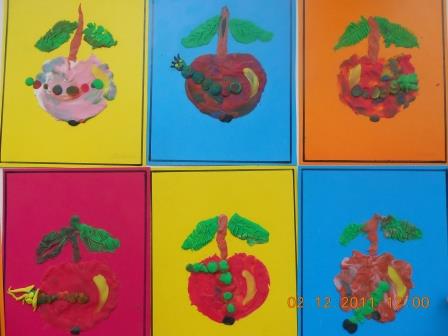 Декабрь1,2«Уточка с утятами»1. Учить анализировать строение предмета, форму и размер отдельных его частей.2. Закрепить умение преобразовывать шарообразную форму в овальную.3. Продолжать осваивать некоторые операции: выгибать готовую форму в дугу, оттягивать части и придумывать им нужную форму (хвост утенка).4. Развивать чувство формы и композиции.Декабрь3,4«Рыбки в аквариуме»Уточнить и расширить знания детей о подводном мире, о многообразии его обитателей.Учить создавать выразительный и интересный сюжет в полуобъеме, используя нетрадиционную технику исполнения работы – рисование пластилином.Совершенствовать технические и изобразительные навыки, умения. Использовать в работе различный по содержанию и структуре бросовый материал. Развивать детское творчество при создании и реализации замысла, как источник, доставляющий радость ребенку и всем окружающим его людям.Январь3,4«Золотая рыбка»Формировать элементарное восприятие художественного слова и искусства.Продолжать закреплять навыки работы с пластилином на плоскости, создавая изображение в полуобъеме.Добиваться выразительности и необычности исполнения сказочного образа посредством включения в его оформление элементов бросового материала.Развивать аккуратность в работе с пластилином.Февраль1,2«Ежик»Развивать у детей познавательный интерес к природе, представления о зависимости существования конкретного животного от условий окружающей среды.Расширить познания детей о возможностях пластилина: им можно не только лепить, но и рисовать.Закрепить навыки работы с пластилином: создание полуобъемного контура и дальнейшее его заполнение исходным материалом для целостного восприятия объекта.Развивать специальные трудовые умения при использовании в работе бросового материала.Февраль3,4«Кактус в горшочке»Развитие у детей представлений о том, как растения приспосабливаются к климатическим условиям места обитания.Развивать практические умения и навыки детей при создании образа посредством пластилинографии.Учить использовать возможности бросового материала для придания объекту завершенности и выразительности.Продолжать знакомить детей со свойствами пластилина: мягкий, податливый, способен принимать заданную ему форму. Воспитывать аккуратность в работе с пластилином.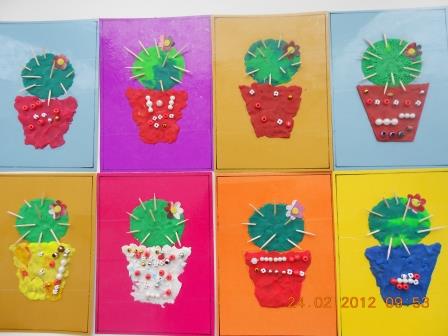 Март1,2«Букет для мамы»Воспитывать любовь и уважение к близким людям, желание доставлять радость своей работой.Развивать умение любоваться природными формами и преобразовывать их в декоративные.Закреплять умение детей выполнять лепную картину, когда детали предметов сохраняют объем и выступают над поверхностью основы.Формировать композиционные навыки.Март3,4«Душистый снег»Развивать у детей эстетическое восприятие, любовь к природе, желание передать ее красоту в своем творчестве.Учить детей изображать ветку цветущего дерева с помощью пластилина.Учить создавать композицию из отдельных деталей, используя имеющиеся умения и навыки работы с пластилином – раскатывание. Сплющивание, сглаживание.Развивать мелкую моторику рук.Апрель1,2«Одуванчики – цветы, словно солнышки желты»Продолжать расширять кругозор и знания детей о природе.Учить создавать образы растений в нетрадиционной технике исполнения – пластилинографии, используя имеющиеся навыки и умения работы с пластилином.Развивать пространственные представления, композиционные навыки.Вызвать интерес к изображаемому цветку средствами художественной литературы.Апрель3,4«Радуга-дуга»1. Упражнять детей в раскатывании колбасок разного цвета примерно одной толщины, разной длины прямыми движениями обеих рук.2. Учить детей изображать дугообразную форму радуги и порядок цветов в ней.3. Продолжать учить использовать стеку для отрезания лишних концов при укладывании радужных полос.4. Развивать чувство прекрасного (красивая разноцветная радуга).Май1,2 «Полевые цветы»Развивать у детей эмоциональное восприятие окружающего мира, формировать реалистические представления о природе.Учить детей отражать впечатления и наблюдения в художественно-творческой деятельности. Используя нетрадиционную технику изображения – рисование пластилином.Побуждать детей передавать разнообразие природных форм полевых цветов.Поощрять инициативу и самостоятельность детей в построении композиции работы и внесения дополнения в рисунок по теме работы.Май3,4«Бабочки»1. Расширить у детей знания и представления об особенностях внешнего вида бабочки.2. Знакомить с симметрией на примере бабочки в природе и в рисунке.3. Совершенствовать умение детей работать в нетрадиционной изобразительной технике – рисование пластилином, расширять знания о возможностях данного материала.4. Учить детей наносить мазки пластилином, плавно «вливая» один цвет в другой на границе их соединения.